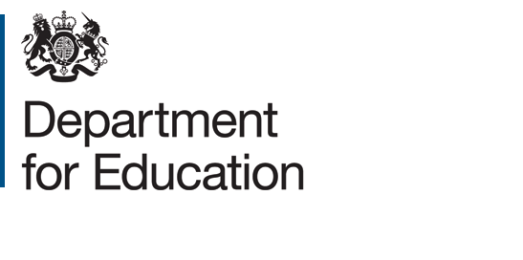 Guidance for writing a purpose statement (Level 2 Technical and Academic Progression Qualifications)This guidance is for awarding organisations and sets out what should be covered in the purpose statement for Level 2 technical and academic progression qualifications. You can provide the information in a different format if you wish, but you should make sure that everything below has been covered. The purpose statement is for the student and should be written in plain English.Purpose statementAwarding organisation name and logo: Qualification title: (including level)OverviewWho is this qualification for? Who might be interested in taking this course?What will the student study as part of this qualification? Please summarise the key topics the student will studyWhat knowledge and skills will the student develop as part of this qualification and how might these be of use and value in further studies at Level 3? Please give details of the knowledge and the practical, technical and academic skills that the student will develop by completing this qualification. Please explain clearly which modules are mandatory and which are optional, and how each might be of value to further studies.What could this qualification lead to?Please explain which Level 3 qualifications this qualification can lead to. The Level 3 qualifications must be reformed qualifications that have been approved for funding from August 2025. We expect progression qualifications to lead to a range of Level 3 qualifications, where available, in any given subject area or route. We expect technical progression qualifications to support progression to all types of Level 3 occupational entry qualification. This includes occupational entry qualifications for adults only that overlap with T Levels.We expect academic progression qualifications to support entry to both small and large alternative academic qualifications where both have been approved for funding in the same SSA.More information Please provide a hyperlink to more information on the qualification© Crown copyright 2024